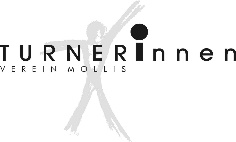 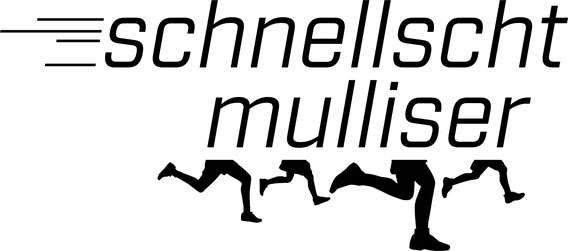 Dr schnellscht mulliser
Samstag, 1. Juni 2024
Sportplatz Mollis 

Möchtest Du auch um die Wette sprinten? Dann melde dich an und mach mit!Infos zum Anlass: Mitrennen darf jedes in Mollis wohnhafte Kind, auch solche im Vorschulalter.Zurückzulegen ist eine Sprintstrecke von ungefähr 60 m.Die Läufer/innen starten in folgenden Kategorien (Mädchen + Knaben getrennt): 
2020 + jünger / 2019 / 2018 / 2017 / 2016 / 2015 / 2014 / 2013 / 2012 / 2011+ älterDie 3 Zeitschnellsten pro Kategorie messen sich in einem Finallauf.Jeder Teilnehmer/in erhält einen Preis.  Der Start ist gratis. Die Versicherung ist Sache des Teilnehmers.Festwirtschaft vor Ort Der Anlass wird bei jedem Wetter durchgeführt. Infos / Rangliste/ Fotos auf: www.tnvmollis.chAnmeldeschluss: Samstag, 25. Mai 2024

Programmablauf:
11.45 – 12.30 Uhr 	Startnummer-Ausgabe in der Festwirtschaft	(Nachmeldungen gegen eine Gebühr von Fr. 5.--)13.00 Uhr 	Start zu den Vorläufen, nach einer kurzen Pause finden anschliessend 
  	die Finalläufe statt. 

ca. 16.30 Uhr 	Rangverkündigung auf dem Sportzplatz.                              

Wir freuen uns über Deine Anmeldung. 

Anmeldetalon für „Dr schnellscht Mulliser“ Geschlecht:    	 Mädchen     Knabe    Jahrgang:    __________________________  


Vorname / Name		________________________________________________________Adresse	________________________________________________________Telefon	___________________________________________________ Unterschrift der Eltern	___________________________________________________
Anmeldung an:   	Mirjam Märchy, Panoramastrasse 28, 8753 Mollis  oder 
                                           schnellscht.mulliser@gmail.comAnmeldeschluss:   	Samstag, 25. Mai 2024